Сессия №1                          Решение № 24             04 октября 2019 годаО повышении размеров окладов месячного денежного содержания муниципальных служащих, замещающих должности муниципальной службы в Звениговском муниципальном районеВ целях обеспечения социальных гарантий труда работников органов местного самоуправления, замещающих должности муниципальной службы в Звениговском муниципальном районе, Собрание депутатов  РЕШИЛО:1. Повысить с 1 октября 2019 года в 1,043 раза размеры окладов месячного денежного содержания муниципальных служащих (должностной оклад муниципального служащего в соответствии с замещаемой им должностью муниципальной службы и ежемесячная надбавка за классный чин муниципальной службы), замещающих должности муниципальной службы в Звениговском муниципальном районе в соответствии с замещаемыми ими должностями муниципальной службы.При повышении окладов месячного денежного содержания их размеры подлежат округлению до целого рубля в сторону увеличения.2. Финансовому отделу Администрации Звениговского муниципального района обеспечить финансирование расходов, связанных с реализацией настоящего решения, в пределах средств, предусмотренных в бюджете Звениговского муниципального района на 2019 год.3. Настоящее решение вступает в силу после его официального опубликования и распространяется на правоотношения, возникшие с 1 октября 2019 года.4. Опубликовать настоящее решение в Звениговской районной газете «Звениговская неделя».Председатель Собрания депутатовЗвениговского муниципального района                                        Н.В. Лабутина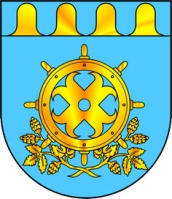 ЗВЕНИГОВО МУНИЦИПАЛ РАЙОНЫН  ДЕПУТАТ – ВЛАКЫН ПОГЫНЫН  ШЫМШЕ СОЗЫВШЕСОБРАНИЕ ДЕПУТАТОВ ЗВЕНИГОВСКОГО МУНИЦИПАЛЬНОГО РАЙОНАСЕДЬМОГО СОЗЫВА